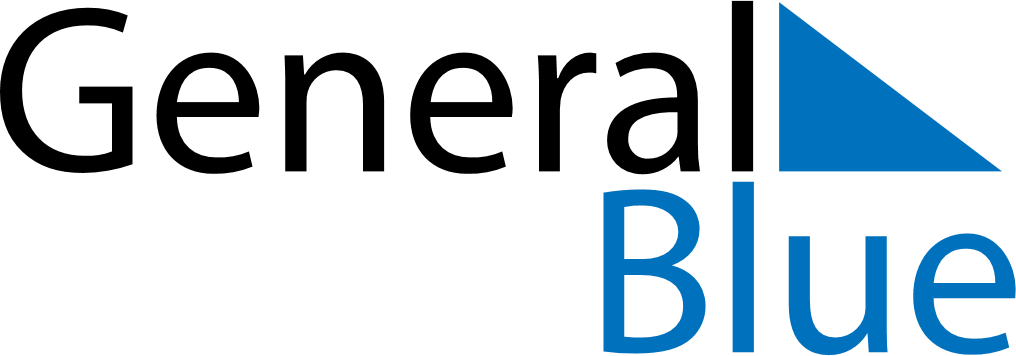 October 2030October 2030October 2030October 2030JapanJapanJapanSundayMondayTuesdayWednesdayThursdayFridayFridaySaturday1234456789101111121314151617181819Sports Day20212223242525262728293031